JAMES To established competence in my field of work for my profession and achieve a stable and progressive career path by enabling myself to open up on job opportunities which help me discover new potentials and abilities and further develop my craft which I can positively contribute to the company.Age:			33Sex:			MaleBirth date:		February 14, 1982Height:		5’8”Weight:		170 lbs.Civil Status:		SingleReligion:		Roman Catholic1999-2002		Philippine Merchant Marine SchoolLas Piñas City, PhilippinesBachelor of Science in Marine Transportation1995-1999	            Infant Jesus InstituteLas Piñas City, Philippines1989-1995		St. Andrew SchoolParanaque City, PhilippinesMay 2007 – January 2016			Air Freight 2100 INC.						Manila, Philippines	SupervisorJOB DESCRIPTION:Load vehicles with listed goods, ensuring goods are loaded correctly and taking precautions with hazardous goods.Receive messages or materials to be delivered, and information on recipients, such as names, addresses, telephone numbers, and delivery instructions, communicated via telephone, two-way radio or in person.Plan and follow the most efficient routs for delivering goods.Deliver messages and items, such as documents and packages, between establishment departments, and to other establishments and private homes.March 2005 – March 2007			Nestle Philippines    Manila, PhilippinesSales AgentJOB DESCRIPTION:Describing services and explaining productsExplaining the use and operation of devices to customersDemonstrating use or operation of product and serviceRecommending and selecting services based on customer need and desiresUsing skills and techniques to attain set goals and quotas for a variety of service plansAnswering questions regarding the service, technology used for serviceMaintain and demonstrating knowledge of current promotionsFebruary 2003 – February 2005		Diamond Hotel Philippines						StewardJOB DESCRIPTION:Ensure all equipment is clean and in good working orderCheck all chemical levels and inventoryReview Banquet Event OrdersSet up stationsAssist the Cooks and Servers as necessaryDispose of wasteEnsure all items are clean according to sanitation guidelinesMaintain a clean and organized work areaRecord all breakageComputer Literate, First Aid, Fire Fighting.Job Seeker First Name / CV No: 1718448Click to send CV No & get contact details of candidate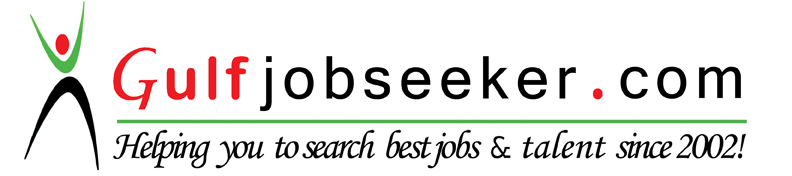 